公務人員培訓法規釋例彙編公務人員保障暨培訓委員會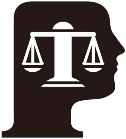 中華民國104年5月  編印